A review by an EU INTENSE partnerCourse: Sustainable DevelopmentOverall assessment and comments: Well designed course. The active involvement of students should be considered, e.g. by allocating presentations to students (group work). The risk management part could be expanded. Risk management is always related to multi-criterion decision makin and to group decision making. If these methods are already presented somewhere else, it is OK, otherwise these methods would require more slots in this course. It is appreciated that risk communication has a prominent pace in this course.Reviewer: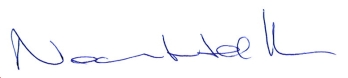 Signature:Hans Peter NachtnebelProf.em.Di.Dr.techn.Dr.h.c.Dept. Water-Atmosphere-EnvironmentUniv.of Natural Resources and Life Sciences (BOKU-Vienna)Hans_peter.nachtnebel@boku.ac.atCredits3 ECTS (optional course), 24 in-class hoursLevelPhD studentsHost institutionKarazin Institute of Environmental Sciences, V.N. Karazin Kharkiv National University, UkraineAssessment criteriaAnswerAnswerAnswerCommentsAssessment criteriaYesNoNeed to be modifiedCommentsThe course has appropriate place in curricula (year and semester of study)YContents is relevant to the PhD program requirementsYThe course contents is well developed and allows to achieve learning outcomes and skillsYAim and objectivers are well formulatedYDistribution of workload is well balancedYIt is a mainly lecture based course. It is recommended to include also student presentationin the course programmeGrading system is well developed and distribution of scores is well balancedYIf students pesentations are included then the grading system would need adjustmentTeaching methods are relevant YBu see aboveLiterature is relevantYThe course can be proposed to PhD students on other specialties and research areasY